Zawiercie, dnia 02.04.2021 r.DO WSZYSTKICH WYKONAWCÓWdotyczy: DZP/PN/18/2021 – Dostawa mebli i sprzętu medycznego – 6 pakietów w ramach projektu pn.: „Zakup sprzętu oraz modernizacja istniejących pomieszczeń w Szpitalu Powiatowym w Zawierciu na Oddziale Obserwacyjno-Zakaźnym z Pododdziałem Skórno-Wenerologicznym i Oddziale Dziecięcym celem przeciwdziałania rozprzestrzeniania się COVID-19”Pytanie nr 1, pakiet 2 – Wózki anestezjologiczne – 10 szt.Czy (w pkt. 1) Zamawiający dopuści wymiar całkowity wózka (bez wyposażenia dodatkowego): długość 720 mm, głębokość 610 mm, wysokość 1080 mm?Odpowiedź:Zamawiający dopuszcza obok rozwiązania opisanego w SWZ, jednakże wymaga odnotowania tego faktu 
w formularzu asortymentowo-cenowym w postaci gwiazdki (*) i przypisu.Pytanie nr 2, pakiet 2 – Wózki anestezjologiczne – 10 szt.Czy (w pkt. 2) Zamawiający dopuści wymiary powierzchni użytkowej szuflad: - przy wysokości frontów 3x150 mm: 390x450x130 mm- przy wysokości frontu 1x225 mm: 390x450x200 mm?Odpowiedź:Zamawiający dopuszcza obok rozwiązania opisanego w SWZ, jednakże wymaga odnotowania tego faktu 
w formularzu asortymentowo-cenowym w postaci gwiazdki (*) i przypisu.Pytanie nr 3, pakiet 2 – Wózki anestezjologiczne – 10 szt.Czy (w pkt. 2) Zamawiający dopuści uchwyty do otwierania szafki wykonane z estetycznego tworzywa sztucznego, bez ostrych krawędzi, dostępne na ok. 90% szerokości szuflady (jak na zdjęciu poniżej)?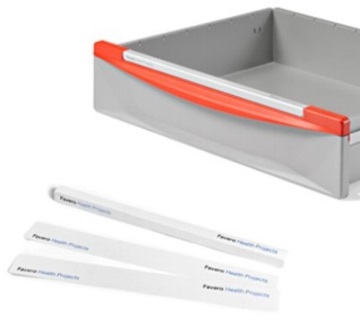 Odpowiedź:Zamawiający dopuszcza obok rozwiązania opisanego w SWZ, jednakże wymaga odnotowania tego faktu 
w formularzu asortymentowo-cenowym w postaci gwiazdki (*) i przypisu.Pytanie nr 4, pakiet 2 – Wózki anestezjologiczne – 10 szt.Czy (w pkt. 3) Zamawiający dopuści szafkę i szuflady wykonane ze stali lakierowanej proszkowo w kolorze szarym, fronty i uchwyty szuflad  wykonane z estetycznego tworzywa sztucznego (możliwość wyboru koloru uchwytów szuflad, 6 kolorów do wyboru przez Zamawiającego: czerwony, żółty, pomarańczowy, jasnoniebieski, niebieski, zielony); korpus stabilny, bez konieczności stosowania systemu podwójnych ścianek, oraz materiału wygłuszającego, niechłonącego wilgoci, minimalizującego wibracje, absorbującego drgania, tworzącego barierę akustyczną dla różnych częstotliwości?Odpowiedź:Zamawiający dopuszcza obok rozwiązania opisanego w SWZ, jednakże wymaga odnotowania tego faktu 
w formularzu asortymentowo-cenowym w postaci gwiazdki (*) i przypisu.Pytanie nr 5, pakiet 2 – Wózki anestezjologiczne – 10 szt.Czy (w pkt. 4) Zamawiający dopuści blat szafki wykonany z tworzywa sztucznego ABS, z pogłębieniem, otoczony 
z 3 stron bandami o wysokości ok. 75 mm z tyłu i ok. 45 mm po bokach?Odpowiedź:Zamawiający nie dopuszcza proponowanego rozwiązania.Pytanie nr 6, pakiet 2 – Wózki anestezjologiczne – 10 szt.Czy (w pkt. 5) Zamawiający dopuści podstawę stalową lakierowaną proszkowo z tworzywowymi odbojami umieszczonymi w narożnikach nad kołami, które zabezpieczają przed przypadkowym uszkodzeniem i obiciem, wyposażoną w 4 koła w obudowie z tworzywa sztucznego o średnicy 150 mm, w tym dwa z blokadą?Odpowiedź:Zamawiający dopuszcza obok rozwiązania opisanego w SWZ, jednakże wymaga odnotowania tego faktu 
w formularzu asortymentowo-cenowym w postaci gwiazdki (*) i przypisu.Pytanie nr 7, pakiet 2 – Wózki anestezjologiczne – 10 szt.Czy (w pkt. 6) Zamawiający dopuści wyposażenie dodatkowe wózka:1 x blat boczny wysuwany ze tworzywa sztucznego o wym. 360x360 mm1 x nadstawka na 10 uchylnych pojemników z tworzywa 1 x szyna instrumentalna ze stali nierdzewnej, mocowana z boku wózka 1 x pojemnik na cewniki wykonany z blachy ze stalowej lakierowanej proszkowo 3 x tworzywowa, uchylna kuweta z boku wózka np. na akcesoria1 x uchwyt na pudełko rękawiczek jednorazowych ze stali lakierowanej proszkowo1 x pojemnik na odpady z możliwością otwierania pokrywy kolanem1 x regulowany na wysokości wieszak na kroplówki z głowicą na 2 haczyki1 x uchwyt ze stali lakierowanej proszkowo do prowadzenia z boku wózka?Odpowiedź:Zamawiający nie dopuszcza proponowanego rozwiązania.Pytanie nr 8, pakiet 2 – Wózki anestezjologiczne – 10 szt.Czy (w pkt. 7) Zamawiający dopuści wózek, w którym dodatkowe akcesoria mocowane bezpośrednio do korpusu wózka lub nad blatem górnym / roboczym wózka (bez konieczności stosowania aluminiowych kostek)? 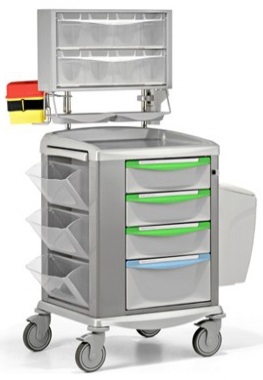 (Zdjęcie poglądowe oferowanego wózka)Odpowiedź:Zamawiający dopuszcza obok rozwiązania opisanego w SWZ, jednakże wymaga odnotowania tego faktu 
w formularzu asortymentowo-cenowym w postaci gwiazdki (*) i przypisu.Pytanie nr 9, pakiet 3 – Wózki do transportu pacjentów potencjalnie zakażonych – 6 szt.Czy (w pkt. 2) Zamawiający dopuści wymiary zewnętrzne: długość 214,3 cm (+/- 1 cm), szerokość 77,8 cm (+/- 1 cm)? Odpowiedź:Zamawiający dopuszcza obok rozwiązania opisanego w SWZ, jednakże wymaga odnotowania tego faktu 
w formularzu asortymentowo-cenowym w postaci gwiazdki (*) i przypisu.Pytanie nr 10, pakiet 3 – Wózki do transportu pacjentów potencjalnie zakażonych – 6 szt.Czy (w pkt. 6) Zamawiający dopuści konstrukcję ramy stalową (stal lakierowana proszkowo) opartą na dwóch kolumnach, w którym siłowniki hydrauliczne ukryte są pod pokrywą podwozia, co znacznie przedłuża ich żywotność i zabezpiecza siłowniki przed uderzeniami?Odpowiedź:Zamawiający dopuszcza obok rozwiązania opisanego w SWZ, jednakże wymaga odnotowania tego faktu 
w formularzu asortymentowo-cenowym w postaci gwiazdki (*) i przypisu.Pytanie nr 11, pakiet 3 – Wózki do transportu pacjentów potencjalnie zakażonych – 6 szt.Czy (w pkt. 7) Zamawiający dopuści regulację wysokości leża w zakresie 60 - 92 cm, wspomaganą hydraulicznie przy pomocy pompy nożnej (możliwość regulacji wysokości oraz ustawienia pozycji Trendelenburga i anty-Trendelenburga)?Odpowiedź:Zamawiający dopuszcza obok rozwiązania opisanego w SWZ, jednakże wymaga odnotowania tego faktu 
w formularzu asortymentowo-cenowym w postaci gwiazdki (*) i przypisu.Pytanie nr 12, pakiet 3 – Wózki do transportu pacjentów potencjalnie zakażonych – 6 szt.Czy (w pkt. 9) Zamawiający dopuści regulację kata segmentu oparcia pleców 0 – 90o?Odpowiedź:Zamawiający dopuszcza obok rozwiązania opisanego w SWZ, jednakże wymaga odnotowania tego faktu 
w formularzu asortymentowo-cenowym w postaci gwiazdki (*) i przypisu.Pytanie nr 13, pakiet 3 – Wózki do transportu pacjentów potencjalnie zakażonych – 6 szt.Czy (w pkt. 10) Zamawiający dopuści regulację przechyłów Trendelenburga i anty-Trendelenburga w zakresie +/- 20° indywidualnymi pedałami nożnymi umiejscowionymi z obu stron wózka?Odpowiedź:Zamawiający dopuszcza obok rozwiązania opisanego w SWZ, jednakże wymaga odnotowania tego faktu 
w formularzu asortymentowo-cenowym w postaci gwiazdki (*) i przypisu.Pytanie nr 14, pakiet 3 – Wózki do transportu pacjentów potencjalnie zakażonych – 6 szt.Czy (w pkt. 12) Zamawiający dopuści wózek wyposażony w prowadnice pod leżem na całej długości oraz tacę na kasetę RTG umożliwiającą wykonanie zdjęcia RTG?Odpowiedź:Zamawiający dopuszcza obok rozwiązania opisanego w SWZ, jednakże wymaga odnotowania tego faktu 
w formularzu asortymentowo-cenowym w postaci gwiazdki (*) i przypisu.Pytanie nr 15, pakiet 3 – Wózki do transportu pacjentów potencjalnie zakażonych – 6 szt.Czy (w pkt. 13) Zamawiający dopuści od strony głowy dwa uchwyty do manewrowania bez regulowanej wysokości?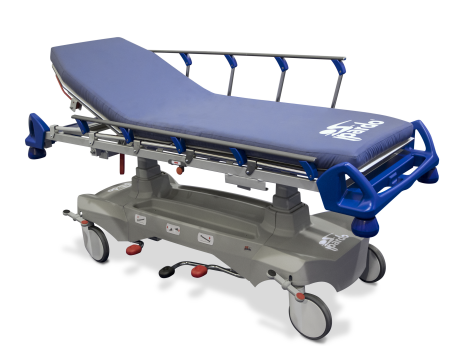                  (Zdjęcie poglądowe oferowanego wózka)Odpowiedź:Zamawiający dopuszcza obok rozwiązania opisanego w SWZ, jednakże wymaga odnotowania tego faktu 
w formularzu asortymentowo-cenowym w postaci gwiazdki (*) i przypisu.Pytanie nr 16, pakiet 2 – Wózki anestezjologiczne – 10 szt.Zamawiający w SWZ wskazuje poszczególne wymiary wózka, wskazując równocześnie uchwyt do otwierania
w konkretnym kształcie rozszerzonej litery C, wskazując równocześnie gumowe odboje na narożach wózka i wskazując jednocześnie mocowanie dodatkowych akcesoriów za pomocą aluminiowych kostek z pokrętłem co jest osiągalne tylko dla konkretnego produktu jednego producenta i wyklucza udział w postępowaniu innych oferentów. W związku z tym prosimy o zachowanie w postępowaniu zasad równej konkurencji i dopuszczenie wózka wykonanego w tożsamej technologii, posiadającego poniższe parametry:Wózek medyczny czteroszufladowy z zagłębionym blatem ze stali kwasoodpornej gat. 0H18N9, otoczony z 3 stron bandami o wysokości 60 mm,Wózek o konstrukcji lakierowanej proszkowo farbami wzbogaconymi substancjami czynnymi z jonami srebra - naturalnym środkiem antybakteryjnym, Korpus wózka wykonany z podwójnej blachy ocynkowanej w systemie dwuwarstwowym z wypełnieniem usztywniająco-wygłuszającym odpornym na wilgoć, Grubość ścianek korpusu min. 28 mm. Ścianka zewnętrzna o grubości blachy min.1 mm, ścianka wewnętrzna o grubości min. 0,8 mm, Szuflady typu skrzynkowego ze stali lakierowanej proszkowo, bez szczelin w połączeniach wewnętrznych,
z wyoblonymi krawędziami, pracujące na prowadnicach rolkowych z pełnym wysuwem i mechanizmem samo domykania, Fronty szuflad wykonane w ten sam sposób co korpus, o grubości min. 22 mm, wyposażone w jednoczęściowe uszczelki, konstrukcyjnie związane z frontami, wykonane z trwałego elastycznego silikonu w kolorze jasnym, uszczelki na całym obwodzie frontów, Uchwyty do otwierania szuflad  umożliwiające wygodny pochwyt, w kształcie litery „C”, wykonane ze stopu cynku
i aluminium z efektem matowej stali szlachetnej, o wymiarach: 135 x 28 x 25 mm, pod uchwytami owalne przetłoczenia.Konfiguracja wózka:- 4x szuflada na całej szerokości wózka, o głębokości roboczej min. 140 mm, zamykane na zamek centralny- Wózek wyposażony w ergonomiczny uchwyt do przetaczania, wykonany ze stali nierdzewnej, zamontowany po prawej stronie korpusu; uchwyt o przekroju kołowym o średnicy Ø 25 mm,- Układ jezdny: 4 koła skrętne o Ø min. 125 mm, w tym 2 z hamulcem, 4 odbojniki talerzykowe odbojniki  z tworzywa umieszczone nad każdym z kół.Wymiary całkowite wózka bez wyposażenia dodatkowego: szerokość 820 mm, głębokość 660 mm, wysokość 990 mm. Wyposażenie wózka:- 1x blat boczny wysuwany ze stali kwasoodpornej gat. 0H18N9	,- 1x nadstawka wykonana ze stali kwasoodpornej gat. OH18N9 z 7 uchylnymi, tworzywowymi przezroczystymi pojemnikami,- 3x szyna sprzętowa ze stali kwasoodpornej gat. OH18N9,- 1x pojemnik na cewniki wykonany ze stali kwasoodpornej gat. OH18N9 o wymiarach 180x60x500 mm,- 1x uchwyt z miską na odpady, miska o średnicy 200 mm,- 1x uchwyt na pudełko rękawiczek jednorazowych wykonany ze stali kwasoodpornej gat. 0H18N9,- 1x stelaż na worek na odpady z pokrywą, poj. 10 l,- 1x wysięgnik na płyny infuzyjne z ręczną regulacją wysokości, z 2 haczykami,- 1x uchwyt pojemnika na zużyte igły ze stali kwasoodpornej gat. 0H18N9,Wózek odporny na działanie środków dezynfekcyjnych, promieni UV,Wyrób seryjny, nie modyfikowany na potrzeby przetargu, Wytwórca posiadający dla wyrobu wprowadzony
i utrzymywany system zarządzania jakością  zgodnie z EN ISO 13485:2016.Odpowiedź:Zamawiający dopuszcza obok rozwiązania opisanego w SWZ, jednakże wymaga odnotowania tego faktu 
w formularzu asortymentowo-cenowym w postaci gwiazdki (*) i przypisu.Pytanie nr 17, pakiet 2 – Wózki anestezjologiczne – 10 szt.Dotyczy pkt1.  Czy Zamawiający dopuści do zaoferowania wózek anestezjologiczny (bez wyposażenia dodatkowego) 650x475x960 mm (długość x głębokość x wysokość ) Wymiary szafki wózka (bez wyposażenia dodatkowego): - długość 650 mm  - głębokość 475 mm  - wysokość szafki bez kół: 830 mm - wysokość od podłoża do blatu 960 mm  - wysokość wózka z nadstawką: 1700 mm Odpowiedź:Zamawiający dopuszcza obok rozwiązania opisanego w SWZ, jednakże wymaga odnotowania tego faktu 
w formularzu asortymentowo-cenowym w postaci gwiazdki (*) i przypisu.Pytanie nr 18, pakiet 2 – Wózki anestezjologiczne – 10 szt.Dotyczy pkt2.  Czy Zamawiający dopuści do zaoferowania wózek anestezjologiczny wyposażony w 5 szuflad 
o wysokości frontów: 23 cm, 11 cm, 11 cm, 11 cm,11 cm, uchwyt do otwierania szafki plastikowy bez ostrych krawędzi.?Odpowiedź:Zamawiający dopuszcza obok rozwiązania opisanego w SWZ, jednakże wymaga odnotowania tego faktu 
w formularzu asortymentowo-cenowym w postaci gwiazdki (*) i przypisu.Pytanie nr 19, pakiet 2 – Wózki anestezjologiczne – 10 szt.Dotyczy pkt3.  Czy Zamawiający dopuści do zaoferowania wózek anestezjologiczny którego konstrukcja wózka oparta na czterech kolumnach aluminiowych, płyta tylna i boczna: wykonana z kompozytu aluminium, fronty szuflad wykonane z lekkiego stopu aluminiowego - lakierowane proszkowo. Korpus stabilny oparty na 4 cichobieżnych kółkach (o średnicy Φ100mm) 2 kółka z blokadą jazdy.? Odpowiedź:Zamawiający dopuszcza obok rozwiązania opisanego w SWZ, jednakże wymaga odnotowania tego faktu 
w formularzu asortymentowo-cenowym w postaci gwiazdki (*) i przypisu.Pytanie nr 20, pakiet 2 – Wózki anestezjologiczne – 10 szt.Dotyczy pkt4.  Czy Zamawiający dopuści do zaoferowania wózek anestezjologiczny z blatami szafki wykonanym ze stali kwasoodpornej z pogłębieniem zapobiegającym wylaniu się środków płynnych, otoczony z 3 stron bandami 
o wysokości 8cm.?Odpowiedź:Zamawiający dopuszcza obok rozwiązania opisanego w SWZ, jednakże wymaga odnotowania tego faktu 
w formularzu asortymentowo-cenowym w postaci gwiazdki (*) i przypisu.Pytanie nr 21, pakiet 2 – Wózki anestezjologiczne – 10 szt.Dotyczy pkt5.  Czy Zamawiający dopuści do zaoferowania wózek anestezjologiczny którego konstrukcja wózka oparta na czterech kolumnach aluminiowych, w narożnikach odboje z tworzywa ABS, wyposażona w 4 cichobieżnych kółkach (o średnicy Φ100mm) 2 kółka z blokadą jazdy.?Odpowiedź:Zamawiający dopuszcza obok rozwiązania opisanego w SWZ, jednakże wymaga odnotowania tego faktu 
w formularzu asortymentowo-cenowym w postaci gwiazdki (*) i przypisu.Pytanie nr 22, pakiet 2 – Wózki anestezjologiczne – 10 szt.Dotyczy pkt6.  Czy Zamawiający dopuści do zaoferowania wózek anestezjologiczny wyposażony w : - 1x blat boczny plastikowy wysuwany o wymiarach 35/37 cm - 1x nadstawka na 10 uchylnych pojemników z tworzywa  - stelaż nadstawki o przekroju 1,5cm montowany na górną część wózka. - 3 szyny instrumentalne aluminiowe,  - 1x uchwyt z pojemnikiem na cewniki w formie plastikowej Tuby - 1x koszyk stalowy na akcesoria - 2x kosz na odpady plastikowy - 1x wysuwany wieszak na kroplówki z głowicą na 2 haczyki - 1x uchwyt plastikowy do prowadzenia z boku wózkaOdpowiedź:Zamawiający nie dopuszcza proponowanego rozwiązania.Pytanie nr 23, pakiet 2 – Wózki anestezjologiczne – 10 szt.Dotyczy pkt7.  Czy Zamawiający dopuści do zaoferowania wózek anestezjologiczny którego dodatkowe akcesoria mocowane  za pomocą metalowych kostek dokręcanych imbusem, stabilnie mocujące osprzęt, nie odkształcających się podczas użytkowania,  blokujących przesuwanie się osprzętu podczas jazdy.Odpowiedź:Zamawiający dopuszcza obok rozwiązania opisanego w SWZ, jednakże wymaga odnotowania tego faktu 
w formularzu asortymentowo-cenowym w postaci gwiazdki (*) i przypisu.Pytanie nr 24, pakiet 2 – Wózki anestezjologiczne – 10 szt.Dotyczy pkt8.  Czy Zamawiający dopuści do zaoferowania wózek anestezjologiczny posiadającym zgłoszenie do URWMiPB oraz Deklarację Zgodności bez Certyfikatu producenta dla Systemu Zarządzania wg. PN-EN ISO 13485 (lub równoważne),  Certyfikat producenta dla Systemu Zarządzania wg. PN-EN ISO 9001 (lub równoważne)  Odpowiedź:Zamawiający dopuszcza obok rozwiązania opisanego w SWZ, jednakże wymaga odnotowania tego faktu 
w formularzu asortymentowo-cenowym w postaci gwiazdki (*) i przypisu.Pytanie nr 25, pakiet 3 – Wózki do transportu pacjentów potencjalnie zakażonych – 6 szt.Dotyczy pkt2.  Czy Zamawiający dopuści do zaoferowania wózek do transportu chorych w pozycji leżącej o wymiarach zewnętrznych: długość 220 cm i szerokości 84 cm z krążkami odbojowymi.? Odpowiedź:Zamawiający dopuszcza obok rozwiązania opisanego w SWZ, jednakże wymaga odnotowania tego faktu 
w formularzu asortymentowo-cenowym w postaci gwiazdki (*) i przypisu.Pytanie nr 26, pakiet 3 – Wózki do transportu pacjentów potencjalnie zakażonych – 6 szt.Dotyczy pkt3.  Czy Zamawiający dopuści do zaoferowania wózek do transportu chorych w pozycji leżącej o maxymalnej ładowności 200kg.?Odpowiedź:Zamawiający nie dopuszcza proponowanego rozwiązania.Pytanie nr 27, pakiet 3 – Wózki do transportu pacjentów potencjalnie zakażonych – 6 szt.Dotyczy pkt4.  Czy Zamawiający dopuści do zaoferowania wózek do transportu chorych w pozycji leżącej o wadze do 100kg.? Jest to parametr lepszy niż opisany w SIWZ.Odpowiedź:Zamawiający dopuszcza obok rozwiązania opisanego w SWZ, jednakże wymaga odnotowania tego faktu 
w formularzu asortymentowo-cenowym w postaci gwiazdki (*) i przypisu.Pytanie nr 28, pakiet 3 – Wózki do transportu pacjentów potencjalnie zakażonych – 6 szt.Dotyczy pkt7.  Czy Zamawiający dopuści do zaoferowania wózek do transportu chorych w pozycji leżącej 
o hydraulicznej regulacji wysokości w zakresie od 56-85cm.?Odpowiedź:Zamawiający dopuszcza obok rozwiązania opisanego w SWZ, jednakże wymaga odnotowania tego faktu 
w formularzu asortymentowo-cenowym w postaci gwiazdki (*) i przypisu.Pytanie nr 29, pakiet 3 – Wózki do transportu pacjentów potencjalnie zakażonych – 6 szt.Dotyczy pkt9.  Czy Zamawiający dopuści do zaoferowania wózek do transportu chorych w pozycji leżącej o regulacji oparcia pleców 0-80˚.?Odpowiedź:Zamawiający dopuszcza obok rozwiązania opisanego w SWZ, jednakże wymaga odnotowania tego faktu 
w formularzu asortymentowo-cenowym w postaci gwiazdki (*) i przypisu.Pytanie nr 30, pakiet 3 – Wózki do transportu pacjentów potencjalnie zakażonych – 6 szt.Dotyczy pkt10.  Czy Zamawiający dopuści do zaoferowania wózek do transportu chorych w pozycji leżącej o regulacja przechyłów Trendelenburga i anty-Trendelenburga w zakresie +/- 10° regulowanych ręcznie za pomocą sprężyny gazowej umieszczonej w segmencie nóg pacjenta.? Odpowiedź:Zamawiający nie dopuszcza proponowanego rozwiązania.Pytanie nr 31, pakiet 3 – Wózki do transportu pacjentów potencjalnie zakażonych – 6 szt.Dotyczy pkt11i12.  Czy Zamawiający dopuści do zaoferowania wózek do transportu chorych w pozycji leżącej bez możliwości zainstalowania podnoszonej platformy kasety na zdjęcia RTG.? Odpowiedź:Zamawiający dopuszcza obok rozwiązania opisanego w SWZ, jednakże wymaga odnotowania tego faktu 
w formularzu asortymentowo-cenowym w postaci gwiazdki (*) i przypisu.Pytanie nr 32, pakiet 3 – Wózki do transportu pacjentów potencjalnie zakażonych – 6 szt.Dotyczy pkt13.  Czy Zamawiający dopuści do zaoferowania wózek do transportu chorych w pozycji leżącej z dwoma uchwytami od strony głowy do manewrowania wózkiem bez regulowanej wysokości. Nasz wózek posiada dwa uchwyty od strony głowy do manewrowania wózkiem.?Odpowiedź:Zamawiający dopuszcza obok rozwiązania opisanego w SWZ, jednakże wymaga odnotowania tego faktu 
w formularzu asortymentowo-cenowym w postaci gwiazdki (*) i przypisu.Pytanie nr 33, pakiet 3 – Wózki do transportu pacjentów potencjalnie zakażonych – 6 szt.Dotyczy pkt17.  Czy Zamawiający dopuści do zaoferowania wózek do transportu chorych wyposażony w barierki boczne opuszczane do poziomu leża wózka wykonane ze stali lakierowane proszkowo.?Odpowiedź:Zamawiający nie dopuszcza proponowanego rozwiązania.Pytanie nr 34, pakiet 3 – Wózki do transportu pacjentów potencjalnie zakażonych – 6 szt.Dotyczy pkt19.  Czy Zamawiający dopuści do zaoferowania wózek do transportu chorych o 4 kołach blokowanych centralnie. Koła o średnicy 125mm.?Odpowiedź:Zamawiający dopuszcza obok rozwiązania opisanego w SWZ, jednakże wymaga odnotowania tego faktu 
w formularzu asortymentowo-cenowym w postaci gwiazdki (*) i przypisu.Pytanie nr 35, pakiet 4 – Myjnie dezynfekcyjne nieprzelotowe – 5 szt.pkt. 5 OPZ Czy Zamawiający dopuści: dezynfekcja termiczna zgodnie z normą PN EN ISO 15883-3 wyrażona wskaźnikiem A0 na poziomie 60. Możliwość ustawienia dezynfekcji termicznej na poziomie A0 600?Uzasadnienie: Zgodnie z obowiązującą normą PN EN ISO 15883-3, której pkt. nr 4.5.1 określa: „Dezynfekcja termiczna powinna być uważana za osiągniętą, jeżeli wszystkie powierzchnie, które miały być zdezynfekowane, zostały poddane procesowi zapewniającemu A0 o wartości co najmniej 60”.Zakres  A0 do 3000 nie ma więc w przypadku tego typu myjni uzasadnienia formalno – prawnego ani też merytorycznego. Powoduje jedynie zwiększone zużycie energii podczas procesu oraz wydłużenie czasu trwania procesu.Odpowiedź:Zamawiający dopuszcza obok rozwiązania opisanego w SWZ, jednakże wymaga odnotowania tego faktu 
w formularzu asortymentowo-cenowym w postaci gwiazdki (*) i przypisu.Pytanie nr 36, pakiet 4 – Myjnie dezynfekcyjne nieprzelotowe – 5 szt.pkt. 6 OPZCzy Zamawiający dopuści myjkę gdzie temperatura dezynfekcji kontrolowana jest przez jeden czujnik temperatury umieszczony w górnej części komory myjąco-dezynfekującej.?Odpowiedź:Zamawiający nie dopuszcza proponowanego rozwiązania.Pytanie nr 37, pakiet 4 – Myjnie dezynfekcyjne nieprzelotowe – 5 szt.pkt. 7 OPZCzy Zamawiający dopuści efektywny proces płukania, mycia i dezynfekcji przy zastosowaniu dwóch środków: odkamieniacza i środka myjącego?Odpowiedź:Zamawiający nie dopuszcza proponowanego rozwiazania.Pytanie nr 38, pakiet 4 – Myjnie dezynfekcyjne nieprzelotowe – 5 szt.pkt. 10 OPZCzy Zamawiający dopuści równoważny system 11 dysz natryskowych w tym dwóch dysz obrotowych (nie ramion obrotowych), wykonanych z trwałego tworzywa sztucznego, odpornego na działanie środków chemicznych zapewniający dużą efektywność czyszczenia, niezależnie od zmian ciśnienia wody zasilającej?Odpowiedź:Zamawiający nie dopuszcza proponowanego rozwiazania.Pytanie nr 39, pakiet 4 – Myjnie dezynfekcyjne nieprzelotowe – 5 szt.pkt. 11 OPZCzy Zamawiający dopuści wydajność pompy wody 85 litrów/min., moc pompy 0,75 kW?Odpowiedź:Zamawiający dopuszcza obok rozwiązania opisanego w SWZ, jednakże wymaga odnotowania tego faktu 
w formularzu asortymentowo-cenowym w postaci gwiazdki (*) i przypisu.Pytanie nr 40, pakiet 4 – Myjnie dezynfekcyjne nieprzelotowe – 5 szt.pkt. 16 OPZCzy Zamawiający dopuści rozwiązanie: optyczne informacje  o usterkach.?Odpowiedź:Zamawiający nie dopuszcza proponowanego rozwiązania.Pytanie nr 41, pakiet 4 – Myjnie dezynfekcyjne nieprzelotowe – 5 szt.pkt. 18 OPZCzy Zamawiający dopuści do oceny urządzenie o wymiarach mniejszych niż wymagane i wynoszących: szerokość 450mm, głębokość w podstawie 580mm oraz wysokość 1320 mm? Uzasadnienie: Zaoferowane urządzenie posiada wymaganą przez Zamawiającego pojemność komory, przy jednoczesnym ograniczeniu wymiarów zewnętrznychOdpowiedź:Zamawiający nie dopuszcza proponowanego rozwiązania.Pytanie nr 42, pakiet 4 – Myjnie dezynfekcyjne nieprzelotowe – 5 szt.pkt. 19 OPZCzy Zamawiający dopuści urządzenie bez dodatkowego otwór pomiarowego w komorze myjąco-dezynfekującej?Odpowiedź:Zamawiający dopuszcza obok rozwiązania opisanego w SWZ, jednakże wymaga odnotowania tego faktu 
w formularzu asortymentowo-cenowym w postaci gwiazdki (*) i przypisu.Pytanie nr 43, pakiet 4 – Myjnie dezynfekcyjne nieprzelotowe – 5 szt.pkt. 21 OPZCzy Zamawiający dopuści poziom wytwarzanego hałasu 53 dB ?Odpowiedź:Zamawiający dopuszcza obok rozwiązania opisanego w SWZ, jednakże wymaga odnotowania tego faktu 
w formularzu asortymentowo-cenowym w postaci gwiazdki (*) i przypisu.Pytanie nr 44, pakiet 4 – Myjnie dezynfekcyjne nieprzelotowe – 5 szt.pkt. 23 OPZCzy Zamawiający dopuści zasilanie z 1-fazowej sieci elektroenergetycznej 230V 50Hz 3,0 kW lub 3-fazowej sieci elektroenergetycznej  400 V 50 Hz max 3,75 kW?Odpowiedź:Zamawiający nie dopuszcza proponowanego rozwiązania.Pytanie nr 45, pakiet 4 – Myjnie dezynfekcyjne nieprzelotowe – 5 szt.Mając na uwadze że do instalacji myjko-dezynfektora wymagane jest przygotowanie w pomieszczeniu przyłączy technicznych (odpływ, woda, prąd) czy Zamawiajacy przygotuje w wymaganym terminie, przyłącze wody, prądu 
i odpływ wg wymogów technicznych zwycięskiego producenta/wykonawcy?Uzasadnienie: Przygotowanie przyłączy technicznych (prąd, woda, odpływ) pozostaje zawsze po stronie Zamawiającego. Każdy producent uwzględniając konstrukcje myjki ma swoje własne wymagania techniczneWymagania instalacyjne w przypadku naszych myjek: Zasilanie elektryczne: 230 V 50 Hz lub 400 V 50 Hz Zasilanie wodne: woda zimna i ciepła – zawory kątowe 1/2", Podłączenie do kanalizacji – 90-110 mm, odpływ do ściany lub do posadzki -  należy określić przy zamówieniu (max. wysokość 37cm)Szczegółowe rysunki i dane techniczne zostaną przesłane w przypadków wyboru naszej ofertyOdpowiedź:Zamawiający przygotuje przyłącza.Pytanie nr 46Dotyczy zapisów SIWZ:Czy Zamawiający wymaga, aby Oferent posiadał certyfikat systemu zarządzania jakością ISO 9001:2015 dotyczącą sprzedaży wyposażenia i sprzętu medycznego, sprzedaży materiałów eksploatacyjnych i środków do sterylizacji, projektowania, rozwoju, serwisu, walidacji oraz sprzedaży oprogramowania IT i pracami projektowymi i budowlanymi? Zamawiający zyskuje pewność, że oferowane wyroby produkowane są zgodnie z obowiązującymi wymaganiami 
i normami.Odpowiedź:Zamawiający dopuszcza ale nie wymaga posiadania ww. certyfikatu.Pytanie nr 47Dotyczy Umowy:§4 ust. 7 Prosimy o wykreślenie zapisu „… wykonania naprawy we własnym zakresie” ponieważ naprawa ta spowoduje utratę gwarancji. Naprawa w okresie gwarancji musi być przeprowadzana przez autoryzowany serwis. Odpowiedź:Zamawiający nie zmienia zapisów projektowanych postanowień umowy. Zapis §4 ust. 7 uwzględnia również możliwość zlecenia takiej naprawy innemu podmiotowi posiadającemu autoryzację producenta.Pytanie nr 48Dotyczy Umowy:§6 ust 1 c) Prosimy o dodanie ustępu o następującej treści „Jeżeli odstąpienie od umowy nastąpi z przyczyn, za które odpowiada Zamawiający, to Zamawiający zapłaci Wykonawcy karę w wysokości 20 % wynagrodzenia przypadającego na niefakturowaną część dostaw, określonych umową” Obecne zapisy chronią jedynie Zamawiającego, nie dają Wykonawcy możliwości dochodzenia odszkodowania za poniesione straty.Odpowiedź:Zamawiający nie zmienia zapisów projektowanych postanowień umowy.Pytanie nr 49, pakiet 4 – Myjnie dezynfekcyjne nieprzelotowe – 5 szt.Czy Zamawiający wymaga urządzenia  zgodę na zaoferowanie urządzenia stojącego na posadzce o budowie kompaktowej, trwałe o niskich kosztach eksploatacji o konstrukcji, obudowa, drzwi oraz komorą mycia wykonane 
z jednorodnej stali nierdzewnej PN EN 1.4401 lub lepszej gatunkowa co przekłada się na jej wytrzymałość 
i żywotność?Odpowiedź:Zamawiający dopuszcza ale nie wymaga proponowanego rozwiązania.Pytanie nr 50, pakiet 4 – Myjnie dezynfekcyjne nieprzelotowe – 5 szt.Czy Zamawiający zamiast pkt 11 wyrazi zgodę na zaoferowanie urządzenia z wysokowydajną, energooszczędną pompą wody o wydajności 400 litrów/min i mocy maksymalnej 0,75kW?Odpowiedź:Zamawiający nie dopuszcza proponowanego rozwiązania.Pytanie nr 51, pakiet 4 – Myjnie dezynfekcyjne nieprzelotowe – 5 szt.Czy Zamawiający wyraża zgodę na zaoferowanie urządzenia wyposażonego w uszczelkę labiryntową, która to jest najnowocześniejszym rozwiązaniem stosowanym w myjniach sanitarnych? Uzasadnienie: Uszczelka taka wykonana jest z stali kwasoodpornej, jest odporna na uszkodzenia mechaniczne i znacząco obniża koszt eksploatacji, gdyż nie zużywa się, przez co nie ma konieczności jej wymiany. Uszczelka labiryntowa zapewnia brak przecieków pary wodnej z urządzenia podczas procesu mycia, dezynfekcji termicznej oraz suszenia co jest zgodne z wymaganiami Zamawiającego.Odpowiedź:Zamawiający nie dopuszcza proponowanego rozwiązania.Pytanie nr 52, pakiet 4 – Myjnie dezynfekcyjne nieprzelotowe – 5 szt.Czy Zamawiający wyraża zgodę na zaoferowanie urządzenia jedynie z optyczną informacją o usterkach?  Wymaganie dodatkowej informacji w postaci sygnału akustycznego może powodować zwiększenie kosztu urządzenia a sygnał akustyczny może przeszkadzać w pracy personelu i zakłócać spokój pacjentów.Odpowiedź:Zamawiający nie dopuszcza proponowanego rozwiązania.Pytanie nr 53, pakiet 4 – Myjnie dezynfekcyjne nieprzelotowe – 5 szt.Czy Zamawiający wyrazi zgodę na zaoferowanie urządzenia z elektronicznym sterowaniem pracy urządzenia 
z możliwością przeprowadzenia walidacji procesu dezynfekcji termicznej bez możliwości rejestracji wydruków co jest zgodne z wymogami normy PN EN 15883-3?Odpowiedź:Zamawiający dopuszcza ale nie wymaga proponowanego rozwiązania.Pytanie nr 54, pakiet 4 – Myjnie dezynfekcyjne nieprzelotowe – 5 szt.Czy Zamawiający wyraża zgodę na zaoferowanie urządzenia jedynie z optyczną informacją o usterkach? Uzasadnienie: Wymaganie dodatkowej informacji w postaci sygnału akustycznego może powodować zwiększenie kosztu urządzenia a sygnał akustyczny może przeszkadzać w pracy personelu i zakłócać spokój pacjentów.Odpowiedź:Zamawiający nie dopuszcza proponowanego rozwiązania.Pytanie nr 55, pakiet 4 – Myjnie dezynfekcyjne nieprzelotowe – 5 szt.Czy Zamawiający wyrazi zgodę na zaoferowanie urządzenia o wysokości 1775mm?Odpowiedź:Zamawiający dopuszcza obok rozwiązania opisanego w SWZ, jednakże wymaga odnotowania tego faktu 
w formularzu asortymentowo-cenowym w postaci gwiazdki (*) i przypisu.Pytanie nr 56, pakiet 4 – Myjnie dezynfekcyjne nieprzelotowe – 5 szt.Czy Zamawiający wyrazi zgodę na zaproponowanie urządzenia bez opcji przechodzenia w "stan czuwania" ? Uzasadnienie. W przypadku pracy urządzenie powinno być przygotowane do przeprowadzenia szybkiego cyklu mycia bez konieczności długiego podgrzewania.  Odpowiedź:Zamawiający nie dopuszcza proponowanego rozwiązania.Pytanie nr 57, pakiet 4 – Myjnie dezynfekcyjne nieprzelotowe – 5 szt.Czy Zamawiający zamiast parametru w pkt 23 wyrazi zgodę na zaoferowanie urządzenia o mocy poboru 3,85 kW 
w przypadku zasilania z 1-fazowej sieci elektroenergetycznej 30V50Hz oraz urządzenie o mocy poboru 4,85kW 
w przypadku zasilania 3-fazowej sieci elektroenergetycznej 400V 50Hz?Odpowiedź:Zamawiający nie dopuszcza proponowanego rozwiązania.Pytanie nr 58, pakiet 4 – Myjnie dezynfekcyjne nieprzelotowe – 5 szt.Czy Zamawiający dopuści do zaoferowania urządzenie posiadające system odprowadzający skropliny i opary do kanalizacji wspomagany nadmuchem powietrza bez uwalniania pary  do otoczenia lub przestrzeni roboczej urządzenia?Odpowiedź:Zamawiający dopuszcza obok rozwiązania opisanego w SWZ, jednakże wymaga odnotowania tego faktu 
w formularzu asortymentowo-cenowym w postaci gwiazdki (*) i przypisu.Pytanie nr 59, pakiet 4 – Myjnie dezynfekcyjne nieprzelotowe – 5 szt.Czy Zamawiający dopuści rozwiązanie lepsze jakościowo polegające na automatycznym otwieraniu drzwi komory urządzenia za pomocą przycisku? Odpowiedź:Zamawiający dopuszcza obok rozwiązania opisanego w SWZ, jednakże wymaga odnotowania tego faktu 
w formularzu asortymentowo-cenowym w postaci gwiazdki (*) i przypisu.Pytanie nr 60, pakiet 4 – Myjnie dezynfekcyjne nieprzelotowe – 5 szt.Czy Zamawiający dopuści urządzenie o pojemności 1 basen lub 2 kaczki lub 3 kaczki ?Odpowiedź:Zamawiający dopuszcza obok rozwiązania opisanego w SWZ, jednakże wymaga odnotowania tego faktu 
w formularzu asortymentowo-cenowym w postaci gwiazdki (*) i przypisu.Pytanie nr 61, pakiet 4 – Myjnie dezynfekcyjne nieprzelotowe – 5 szt.Czy Zamawiający dopuści energooszczędną pompę obiegową o mocy 170l/min i mocy 1.01 kW ?Proponowane przez Nas rozwiązanie gwarantuje niskie zużycie wody przy programie normalnym nie większe niż 15 litrów na cykl oraz doskonałe mycie naczyń sanitarnych.Odpowiedź:Zamawiający nie dopuszcza proponowanego rozwiązania.Pytanie nr 62, pakiet 4 – Myjnie dezynfekcyjne nieprzelotowe – 5 szt.Czy Zamawiający dopuści urządzenie o wymiarach W: 1150 x S: 450 x G: 555 mm?Odpowiedź:Zamawiający nie dopuszcza proponowanego rozwiązania.Pytanie nr 63, pakiet 4 – Myjnie dezynfekcyjne nieprzelotowe – 5 szt.Czy Zamawiający dopuści urządzenie o mocy 3.3 kW zasilane z sieci 1 fazowej 230V?Odpowiedź:Zamawiający nie dopuszcza proponowanego rozwiązania.Pytanie nr 64, pakiet 6 - Komora dekontaminacyjna – 4 szt.Czy Komora dekontaminacyjna jest przeznaczona do dezynfekcji osób w ubraniu cywilnym czy wyłącznie kombinezonach ochronnych?Odpowiedź:Komora dekontaminacyjna będzie przeznaczona zarówno do dezynfekcji osób w ubraniu cywilnym oraz 
w kombinezonach ochronnych.Pytanie nr 65, pakiet 6 - Komora dekontaminacyjna – 4 szt.Czy Zamawiający wymaga by komora posiadała podjazdy dla niepełnosprawnych z barierkami zgodnych 
z wymaganiami PEFRON.Odpowiedź:Zamawiający nie wymaga podjazdu dla niepełnosprawnych z barierkami. Zaproponowane rozwiązanie dopuszcza obok rozwiązań opisanych w SWZ, jednakże wymaga odnotowania tego faktu w formularzu asortymentowo-cenowym w postaci gwiazdki (*) i przypisu.Pytanie nr 66, pakiet 6 - Komora dekontaminacyjna – 4 szt.Światowa Organizacja Zdrowia WHO w maju 2020 r. wydała komunikat, iż używanie podchlorynu sodu do bramek, kabin czy komór do dezynfekcji osób jest szkodliwe i niezalecane, gdyż podchloryn sodu (wybielacz)  jest środkiem toksycznym, rakotwórczym i zawierającym substancje alergizujące i drażniące. Dodatkowo w początkowej fazie pandemii (luty-kwiecień 2020r.) na świecie używano podchlorynu sodu do dezynfekcji osób w komorach dezynfekcji ale w stężeniu 0,5%  a Zamawiający wymaga stężenia 15% co może narazić uczestnika dezynfekcji na ciężkie powikłania oraz utratę zdrowia lub życia. Aktualnie WHO dopuszcza stosowanie podchlorynu sodu ale do dezynfekcji powierzchni w zalecanym stężeniu 0,1% ale tylko w placówkach niezwiązanych z opieką zdrowotną. Stwierdza również „Należy unikać stosowania silnych roztworów chloru (takich jak roztwór chloru 1: 100), ponieważ jest to niebezpieczne. " (artykuły w załączniku). Obecnie na rynku do komór dezynfekcji w ubraniu cywilnym można bezpiecznie używać preparaty na bazie nano srebra a do komór dezynfekcji w kombinezonach ochronnych preparaty na bazie nano srebra oraz wszystkich na bazie etanolu 70%-75%. Czy w związku z powyższym Zamawiający podtrzymuje konieczność używania podchlorynu sodu w dostarczonych komorach dekontaminacyjnych.Odpowiedź:Zamawiający dopuszcza zastosowanie środków innych niż podchloryn sodu z zastrzeżeniem skuteczności dekontaminacyjnych stosowanych w służbie zdrowia, pod warunkiem potwierdzenia tego dokumentami producenta.Pytanie nr 67, pakiet 6 - Komora dekontaminacyjna – 4 szt.W związku z tym iż opis urządzenia „Pakiet 6 - Komora dekontaminacyjna” odpowiada tylko jednemu producentowi urządzenia, a każdy z producentów tego typu urządzeń ma inaczej rozwiązane poszczególne systemy i kwestie czy Zamawiający dopuści do postępowania komorę dezynfekcji o poniższych parametrach:Pobór mocy: 120 W, 10 AZasilanie główne: 230V/50Hz Zasilanie podzespołów urządzenia: bezpieczne 24VSterowanie: Mikroprocesorowe na podzespołach Siemens. Możliwość połączenia się online serwisu dostawcy z urządzeniem celem dokonania inspekcji i zmiany parametrów pracy.Zużycie: 1 litr / 510 sekund Zużycie środka dezynfekcyjnego w przeliczeniu na 1 dezynfekcję 5 sekundową: ….9,80 ml Wymiary: 97 cm (dł) x 132,5 cm (szer.) x 242 cm (wys.)Czas dezynfekcji: Możliwość wyboru różnych czasów - 4 czasy, możliwa zmiana w trakcie pracyWaga: 176 kg Przeznaczenie: do dezynfekcji osób w ubraniu cywilnym lub roboczym (kombinezony)Praca: Urządzenie pracuje automatycznie – fotokomórkaPompa ciśnieniowa z odpowiednim ciśnieniem: 120 PSI, 8,3 BARPodłoga komory: Antypoślizgowa kratka seratowana z małym oczkiemOdprowadzenie zużytej cieczy: Zbiornik na ciecz pod kratką podłogową z zaworem spustowymSygnalizacja Świetlna: LedCzas gotowości do wykonania procedury po wymianie zbiornika z cieczą: 5 sekundKonstrukcja: Stalowa -malowana proszkowoObudowa: Poliweglan spieniony wykończony narożnikami z PCVDozowanie: Automatyczny system dozowania środka do dezynfekcjiIlość dysz: 10 dysz niskociśnieniowychDostawa, montaż i szkolenie: w cenie urządzeniaBrak komponentów zużywalnychRegulamin korzystania z urządzeniaGwarancja 24 miesiąceMożliwość zastosowania dowolnego środka dezynfekującego z przeznaczeniem do dezynfekcji osóbPrzeglądy okresowe : co 12 miesięcySerwis gwarancyjny i pogwarancyjnyOdpowiedź:Zamawiający dopuszcza obok rozwiązania opisanego w SWZ, jednakże wymaga odnotowania tego faktu 
w formularzu asortymentowo-cenowym w postaci gwiazdki (*) i przypisu.